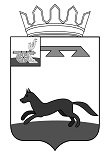 АДМИНИСТРАЦИЯВЛАДИМИРОВСКОГО СЕЛЬСКОГО ПОСЕЛЕНИЯХИСЛАВИЧСКОГО РАЙОНА  СМОЛЕНСКОЙ ОБЛАСТИП О С Т А Н О В Л Е Н И Еот 09 сентября 2019  г.                                                    № 15О внесении изменений в постановлениеАдминистрации Владимировского сельского поселения Хиславичского района Смоленской области от 22.01.2018 г. № 1-а«Оприсвоении адресов в д.Боровка,Калиновка, Красное, ЧереповищеХиславичского района Смоленской области» В соответствии с федеральным законом от 06.10.2003 г. №131-ФЗ «Об общих принципах организации местного самоуправления в Российской Федерации», решением Совет депутатов Владимировского сельского поселения от 23 мая 2017 г. № 15 «Об утверждении Правилприсвоения, изменения и аннулирования адресов на территории Владимировского сельского поселения Хиславичского района Смоленской области», Администрация Владимировского сельского поселения Хиславичского района Смоленской области постановляет:Внести изменения в Постановление Администрации Владимировского сельского поселения Хиславичского района Смоленской области от 22.01.2018 г. № 1-а: - Приложение 1 изложить в новой редакции;- Приложение 2 изложить в новой редакции;- Приложение 3 изложить в новой редакции;- Приложение 4 изложить в новой редакции.Обнародовать и разместить настоящее постановление на официальном сайте Администрации муниципального образования «Хиславичский район». Глава муниципального образованияВладимировского сельского поселенияХиславичского районаСмоленской области                                        И.А. ШевандинаСПИСОКнумерации домов и улиц по деревне БоровкаХиславичского района Смоленской областиСПИСОКнумерации земельных участков по деревне БоровкаХиславичского района Смоленской областиПриложение № 2к постановлению Владимировского сельского поселения Хиславичского района Смоленской области от 22.01.2018г.  № 1-а (в редакции постановления Администрации Владимировского сельского поселения Хиславичского района № 15 от 09.09.2019 г.)СПИСОКнумерации домов и улицы по деревне КалиновкаХиславичского района Смоленской областиСПИСОКнумерации земельных участков  по деревне КалиновкаХиславичского района Смоленской областиПриложение № 3к постановлению Владимировского сельского поселения Хиславичского района Смоленской области от 22.01.2018г.  № 1-а (в редакции постановления Администрации Владимировского сельского поселения Хиславичского района № 15 от 09.09.2019 г.)СПИСОКнумерации домов и улицы по деревне КрасноеХиславичского района Смоленской областиСПИСОКнумерации земельных участков по деревне КрасноеХиславичского района Смоленской областиПриложение № 4к постановлению Владимировского сельского поселения Хиславичского района Смоленской области от 22.01.2018г. № 1-а (в редакции постановления Администрации Владимировского сельского поселения Хиславичского района № 15 от 09.09.2019 г.)СПИСОКнумерации домов и улицы по деревне Череповище Хиславичского района Смоленской областиСПИСОКнумерации земельных участков по деревне Череповище Хиславичского района Смоленской областиПриложение № 1 к постановлениюВладимировского сельского поселения Хиславичского района Смоленской области от22.01.2018г.№ 1-а (в редакции постановления Администрации Владимировского сельского поселения Хиславичского района № 15 от 09.09.2019 г.)№ п/пАдрес объектаНаименование объекта Кадастровый номер объекта Российская ФедерацияСмоленская областьХиславичский районВладимировское сельское поселение д.Боровка, д.1 Жилой домРоссийская ФедерацияСмоленская областьХиславичский районВладимировское сельское поселение д.Боровка, д.2Жилой домРоссийская ФедерацияСмоленская областьХиславичский районВладимировское сельское поселение д.Боровка, д.3Жилой домРоссийская ФедерацияСмоленская областьХиславичский районВладимировское сельское поселение д.Боровка, д.4Жилой дом67:22:0740101:12№ п/пАдрес объектаНаименование объекта Кадастровый номер объекта Российская ФедерацияСмоленская областьХиславичский районВладимировское сельское поселениед.Боровка,уч.1 Земельный участокРоссийская ФедерацияСмоленская областьХиславичский районВладимировское сельское поселение д.Боровка, уч. 2Земельный участокРоссийская ФедерацияСмоленская областьХиславичский районВладимировское сельское поселение д.Боровка, уч. 3Земельный участокРоссийская ФедерацияСмоленская областьХиславичский районВладимировское сельское поселение д.Боровка,уч. 4Земельный участок67:22:0740101:13№ п/пАдрес объектаНаименование объекта Кадастровый номер объекта Российская ФедерацияСмоленская областьХиславичский районВладимировское сельское поселение д.Калиновка,  д.1 Жилой домРоссийская ФедерацияСмоленская областьХиславичский районВладимировское сельское поселение д.Калиновка, д.2Жилой домРоссийская ФедерацияСмоленская областьХиславичский районВладимировское сельское поселение д.Калиновка, д.3Жилой дом67:22:0730101:12Российская ФедерацияСмоленская областьХиславичский районВладимировское сельское поселение д.Калиновка, д.4Жилой домРоссийская ФедерацияСмоленская областьХиславичский районВладимировское сельское поселение д.Калиновка,  д.5Жилой дом67:22:0730101:13Российская ФедерацияСмоленская областьХиславичский районВладимировское сельское поселение д.Калиновка,  д.6Жилой домРоссийская ФедерацияСмоленская областьХиславичский районВладимировское сельское поселение д.Калиновка, д.7Жилой домРоссийская ФедерацияСмоленская областьХиславичский районВладимировское сельское поселение д.Калиновка, д.8Жилой домРоссийская ФедерацияСмоленская областьХиславичский районВладимировское сельское поселение д.Калиновка, д.9Жилой дом№ п/пАдрес объектаНаименование объекта Кадастровый номер объекта Российская ФедерацияСмоленская областьХиславичский районВладимировское сельское поселение д.Калиновка, уч. 1 Земельный участокРоссийская ФедерацияСмоленская областьХиславичский районВладимировское сельское поселение д.Калиновка, уч. 2Земельный участокРоссийская ФедерацияСмоленская областьХиславичский районВладимировское сельское поселение д.Калиновка, уч. 3Земельный участокРоссийская ФедерацияСмоленская областьХиславичский районВладимировское сельское поселение д.Калиновка, уч. 4Земельный участокРоссийская ФедерацияСмоленская областьХиславичский районВладимировское сельское поселение д.Калиновка, уч. 5Земельный участокРоссийская ФедерацияСмоленская областьХиславичский районВладимировское сельское поселение д.Калиновка, уч. 6Земельный участокРоссийская ФедерацияСмоленская областьХиславичский районВладимировское сельское поселение д.Калиновка, уч. 7Земельный участокРоссийская ФедерацияСмоленская областьХиславичский районВладимировское сельское поселение д.Калиновка, уч. 8Земельный участокРоссийская ФедерацияСмоленская областьХиславичский районВладимировское сельское поселение д.Калиновка, уч. 9Земельный участок№ п/пАдрес объектаНаименование объектаКадастровый номер объекта Российская ФедерацияСмоленская областьХиславичский районВладимировское сельское поселение д.Красное,  д.1 Жилой дом67:22:0660101:10Российская ФедерацияСмоленская областьХиславичский районВладимировское сельское поселение д.Красное,д.2Жилой домРоссийская ФедерацияСмоленская областьХиславичский районВладимировское сельское поселение д.Красное, д.3Жилой домРоссийская ФедерацияСмоленская областьХиславичский районВладимировское сельское поселение д.Красное, д.4Жилой дом№ п/пАдрес объектаНаименование объектаКадастровый номер объекта Российская ФедерацияСмоленская областьХиславичский районВладимировское сельское поселение д.Красное, уч.1 Земельный участок67:22:0660101:5Российская ФедерацияСмоленская областьХиславичский районВладимировское сельское поселение д.Красное, уч. 2Земельный участокРоссийская ФедерацияСмоленская областьХиславичский районВладимировское сельское поселениед.Красное, уч.3Земельный участокРоссийская ФедерацияСмоленская областьХиславичский районВладимировское сельское поселениед.Красное, уч.4Земельный участок№ п/пАдрес объектаНаименование объекта Кадастровый номер объекта Российская ФедерацияСмоленская областьХиславичский районВладимировское сельское поселение д.Череповище, ул.Озерная, д.1 Жилой домРоссийская ФедерацияСмоленская областьХиславичский районВладимировское сельское поселение д.Череповище, ул.Озерная, д.2Жилой домРоссийская ФедерацияСмоленская областьХиславичский районВладимировское сельское поселение д.Череповище, ул.Озерная, д.3Жилой дом67:22:0630101:34Российская ФедерацияСмоленская областьХиславичский районВладимировское сельское поселение д.Череповище, ул.Озерная, д.4Жилой домРоссийская ФедерацияСмоленская областьХиславичский районВладимировское сельское поселение д.Череповище, ул.Озерная, д.5Жилой домРоссийская ФедерацияСмоленская областьХиславичский районВладимировское сельское поселение д.Череповище, ул.Озерная, д.6Жилой домРоссийская ФедерацияСмоленская областьХиславичский районВладимировское сельское поселение д.Череповище, ул.Озерная, д.7Жилой домРоссийская ФедерацияСмоленская областьХиславичский районВладимировское сельское поселение д.Череповище, ул.Озерная, д.8Жилой домРоссийская ФедерацияСмоленская областьХиславичский районВладимировское сельское поселение д.Череповище, ул.Озерная, д.9Жилой домРоссийская ФедерацияСмоленская областьХиславичский районВладимировское сельское поселение д.Череповище, ул.Озерная, д.10Жилой дом67:22:0630101:33Российская ФедерацияСмоленская областьХиславичский районВладимировское сельское поселение д.Череповище, ул.Озерная, д.11Жилой домРоссийская ФедерацияСмоленская областьХиславичский районВладимировское сельское поселение д.Череповище, ул.Озерная, д.12, кв.1Жилой домРоссийская ФедерацияСмоленская областьХиславичский районВладимировское сельское поселение д.Череповище, ул.Озерная, д.12, кв.2Жилой дом№ п/пАдрес объектаНаименование объекта Кадастровый номер объекта Российская ФедерацияСмоленская областьХиславичский районВладимировское сельское поселение д.Череповище, ул.Озерная, уч.1 Земельный участокРоссийская ФедерацияСмоленская областьХиславичский районВладимировское сельское поселение д.Череповище, ул.Озерная, уч.2Земельный участокРоссийская ФедерацияСмоленская областьХиславичский районВладимировское сельское поселение д.Череповище, ул.Озерная, уч.3Земельный участок67:22:0630101:7Российская ФедерацияСмоленская областьХиславичский районВладимировское сельское поселение д.Череповище, ул.Озерная, уч.4Земельный участок67:22:0630101:19Российская ФедерацияСмоленская областьХиславичский районВладимировское сельское поселение д.Череповище, ул.Озерная, уч.5Земельный участок67:22:0630101:367:22:0630101:23Российская ФедерацияСмоленская областьХиславичский районВладимировское сельское поселение д.Череповище, ул.Озерная, уч.6Земельный участокРоссийская ФедерацияСмоленская областьХиславичский районВладимировское сельское поселение д.Череповище, ул.Озерная, уч.7Земельный участокРоссийская ФедерацияСмоленская областьХиславичский районВладимировское сельское поселение д.Череповище, ул.Озерная, уч.8Земельный участокРоссийская ФедерацияСмоленская областьХиславичский районВладимировское сельское поселение д.Череповище, ул.Озерная, уч.9Земельный участокРоссийская ФедерацияСмоленская областьХиславичский районВладимировское сельское поселение д.Череповище, ул.Озерная, уч.10Земельный участок67:22:0630101:24Российская ФедерацияСмоленская областьХиславичский районВладимировское сельское поселение д.Череповище, ул.Озерная, уч.10Земельный участок 67:22:0630101:25Российская ФедерацияСмоленская областьХиславичский районВладимировское сельское поселение д.Череповище, ул.Озерная, уч.11Земельный участокРоссийская ФедерацияСмоленская областьХиславичский районВладимировское сельское поселение д.Череповище, ул.Озерная, уч.12/1Земельный участокРоссийская ФедерацияСмоленская областьХиславичский районВладимировское сельское поселение д.Череповище, ул.Озерная, уч.12/2Земельный участок